                                                                                  																					Lünen, 05.05.20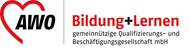 Liebe Eltern der Notbetreuungskinder,wenn Ihr Kind in die Notbetreuung kommt, wäre es schön, wenn Sie den Kindern eine kleine Tasche mit Spielsachen (Puppe, Knete, Stifte etc.) mitgeben würden.       !!!Bitte geben sie den Kindern keine elektrischen Spielgeräte mit!!!Diese Tasche/Kiste kann dann auf dem Tisch des Kindes stehen bleiben.Das Spielzeug wird, aus hygienischen Gründen, natürlich nur von Ihrem Kind genutzt.Für Rückfragen stehe ich Ihnen gern zu Verfügung: Corinna Döring02306/755720 oder 0152-52639193Liebe OGS- Kinder,gern könnt ihr uns Briefe schreiben oder Bilder malen.                Wir vermissen Euch sehr!!!!Euer OGS-Team